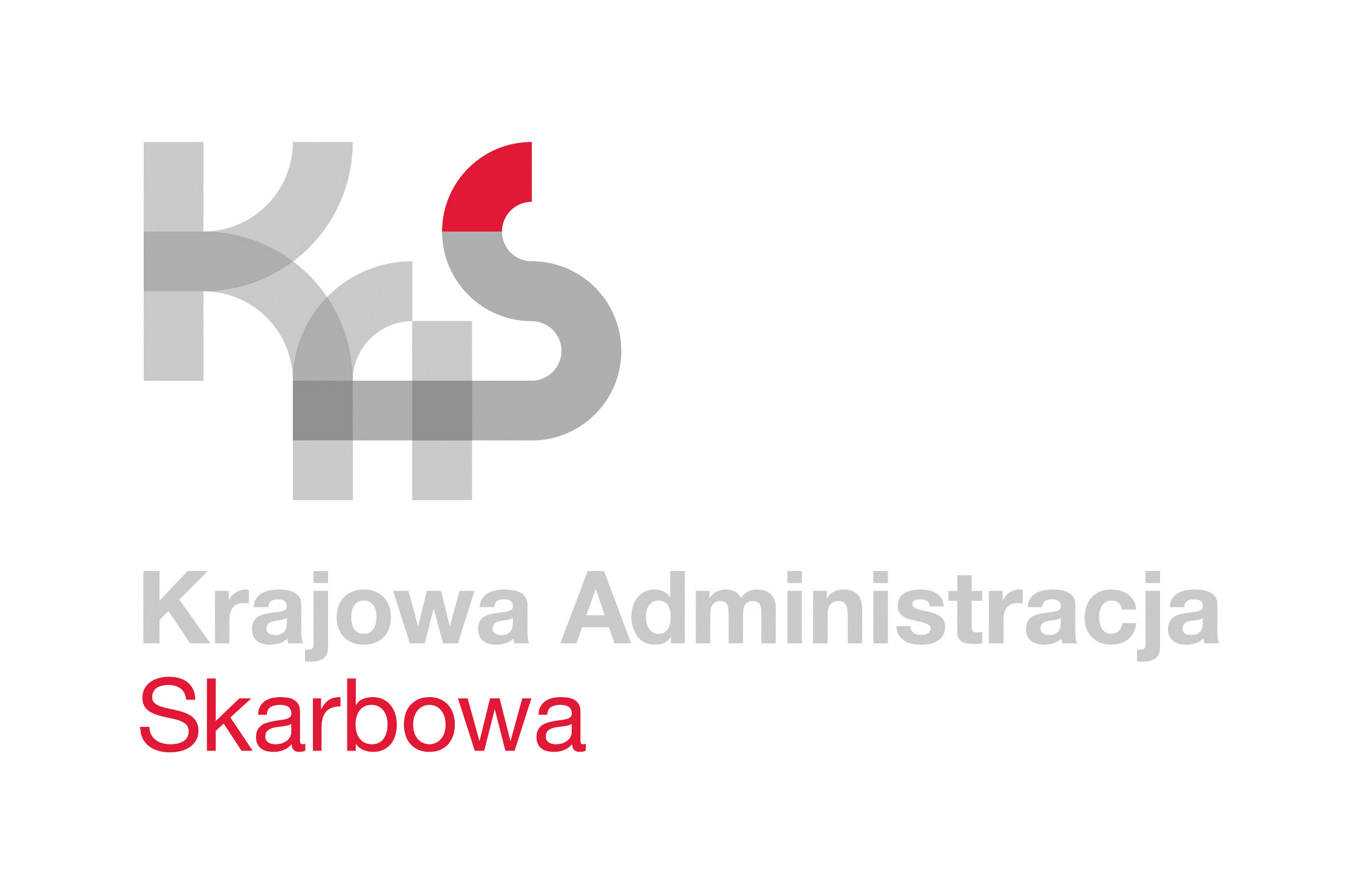 IZBA ADMINISTRACJI SKARBOWEJ 
W ŁODZI                      Łódź, 28 lutego 2023 rokuUNP:                1001-23-022626
Sprawa:           Usługa przeglądów, konserwacji i napraw		instalacji SSWiN oraz systemów monitoringu 		zainstalowanych w budynkach jednostek administracji skarbowej województwałódzkiego Znak sprawy:   1001-ILN-1.261.2.2023
Kontakt:           Emilia Kowalska – starszy inspektor
                           tel. 42 28 99 765
                           e-mail: emilia.kowalska3@mf.gov.pl  Informacja o wyborze ofertyIzba Administracji Skarbowej w Łodzi informuje, iż w postępowaniu o udzielenie zamówienia publicznego nr 1001-ILN-1.261.2.2023, którego przedmiotem jest usługa przeglądów, konserwacji i napraw instalacji SSWiN oraz systemów monitoringu zainstalowanych
w budynkach jednostek administracji skarbowej województwa łódzkiego, prowadzonym
z wyłączeniem przepisów ustawy Pzp., z uwagi na fakt, iż wartość niniejszego zamówienia 
nie przekracza kwoty 130 000,00 złotych, ofertę złożyli nw. Wykonawcy:Kryterium wyboru oferty jest cena 100%.W postępowaniu wybrano ofertę złożoną przez Firmę: ASD sp. z o. o., 70-205 Szczecin, 
ul. Podgórna 46. Wykonawca spełnił wszystkie warunki przedmiotowego zamówienia.Na oryginale podpisałZ upoważnieniaDyrektora Izby Administracji Skarbowej w ŁodziNaczelnik WydziałuŁukasz WójcikLp.Nazwa WykonawcyCena brutto wskazana 
w formularzu ofertowymOcena punktowa1P.P.H.U. ELEKTRA-KL s.c.ul. G. Narutowicza 7790-138 Łódź114 730,50 zł98,392AT Usługi Przeciwpożarowe Robert Pokrywińskiul. Rubinowa 2866-131 Nowy Świat236 532,80 zł47,723ASD Sp. z o.o.ul. Podgórna 4670-205 Szczecin112 882,50 zł1004BOMAR_COM Paweł Gogołkiewicz, Marcin Pyćul. 1-go Maja 14A95-050 Konstantynów Łódzki249 300,00 zł45,285TS Service Sp. z o.o.ul. Strzeszyńska 3161-476 Poznań136 434,00 zł82,74